DİCLE ÜNİVERSİTESİERGANİ MESLEK YÜKSEKOKULU MÜDÜRLÜĞÜNE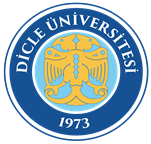 DİCLE ÜNİVERSİTESİ ÖNLİSANS/LİSANS YATAY GEÇİŞ KESİN KAYIT TAAHHÜT FORMUT.C. Kimlik NoAdı ve SoyadıBaşvuru Yaptığı Fakülte/YüksekokulBaşvuru Yaptığı Bölüm/Programİletişim BilgisiÜniversitenize yatay geçiş yapmak üzere başvuruda bulundum ve başvurum kabul edildi. Adıma düzenlenen Muafiyet ve İntibak Raporunu okudum ve anladım. Muafiyet ve intibak işlemlerinden doğabilecek bütün yükümlülükleri kabul edeceğimi ve herhangi bir hak iddia etmeyeceğimi taahhüt ederim. (İhtimal dâhilinde doğabilecek yükümlülükler: Halen kayıtlı olunan üniversitede alınıp başarılan derslerin kredi ve içerik uyumundan dolayı Dicle Üniversitesinde kabul edilmemesi, yatay geçiş başvurusu yapılan programın müfredatı gereği zorunlu veya seçmeli ilave derslerin eklenmesi ve yeni eklenecek derslerin dönem içerisinde başka derslerle çakışması ve bundan dolayı dönem veya yıl kaybı vb)Üniversitenize yatay geçiş yapmak üzere başvuruda bulundum ve başvurum kabul edildi. Adıma düzenlenen Muafiyet ve İntibak Raporunu okudum ve anladım. Muafiyet ve intibak işlemlerinden doğabilecek bütün yükümlülükleri kabul edeceğimi ve herhangi bir hak iddia etmeyeceğimi taahhüt ederim. (İhtimal dâhilinde doğabilecek yükümlülükler: Halen kayıtlı olunan üniversitede alınıp başarılan derslerin kredi ve içerik uyumundan dolayı Dicle Üniversitesinde kabul edilmemesi, yatay geçiş başvurusu yapılan programın müfredatı gereği zorunlu veya seçmeli ilave derslerin eklenmesi ve yeni eklenecek derslerin dönem içerisinde başka derslerle çakışması ve bundan dolayı dönem veya yıl kaybı vb)Adı ve Soyadı:Tarih:		İmza:		Adı ve Soyadı:Tarih:		İmza:		